DODATKI V HRANIPreberi o dodatkih v hrani. Doma poglej koliko aditivov vsebujejo posamezni izdelki, ki jih imaš doma. Napiši v zvezek: ime živila in seznam dodatkov, lahko ga tudi narišeš.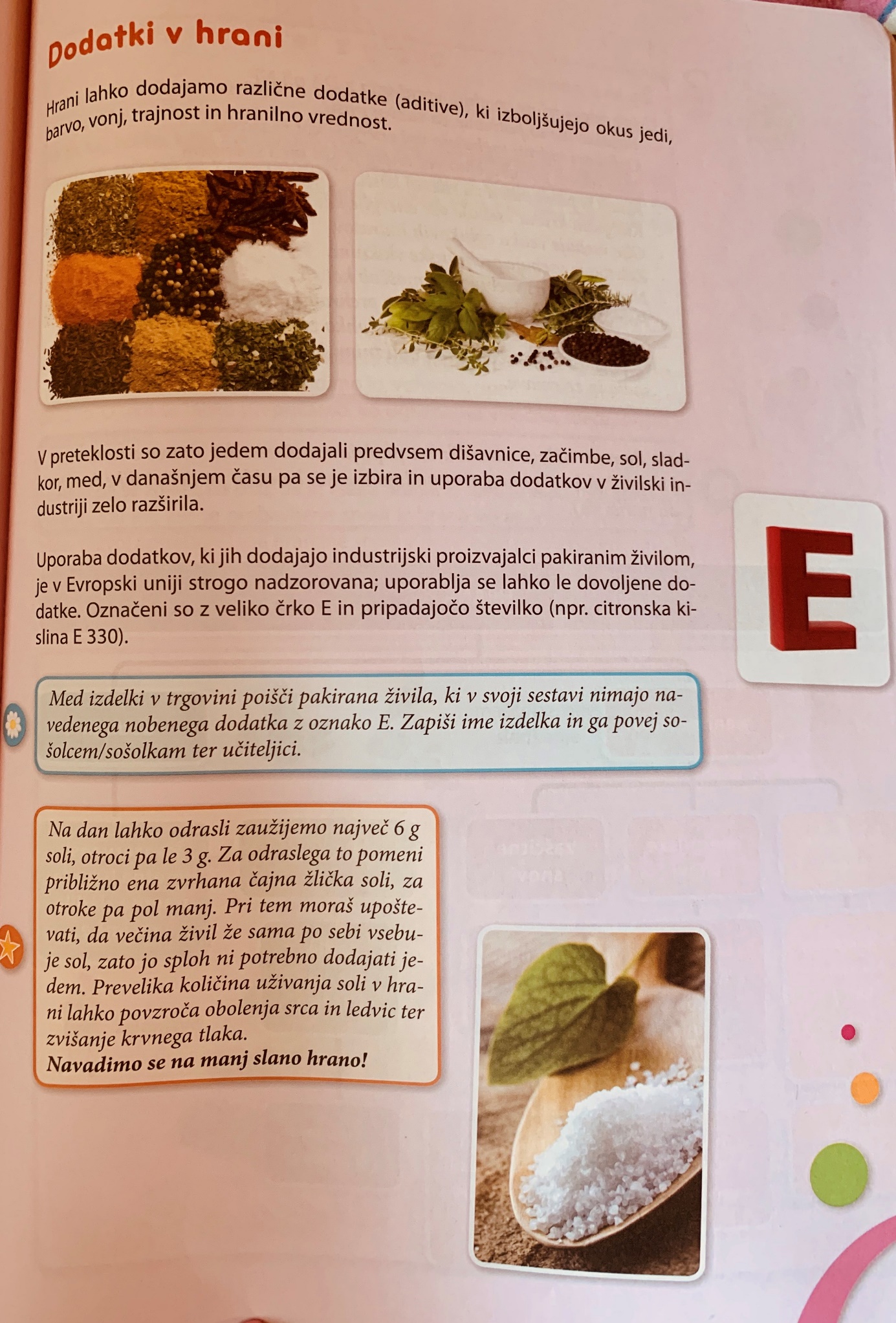 